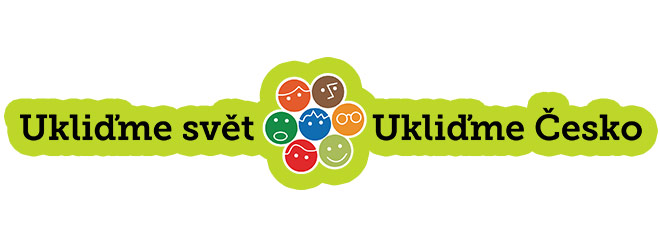 ZŠ Bohušovice nad Ohří se připojují k akci „Ukliďme Česko“–pokusíme se vysbírat odpadky v okolí řeky Ohře.KDY: v sobotu 1.dubna 2023 SRAZ: v 8,45 u školy na Husově náměstíKONEC: v 11 hodinDěti ze ZŠ případně ohlídáme, ale budeme rádi, když dorazí i rodiče         . 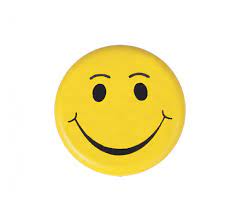 Pytle na odpad a jednorázové rukavice dodáme. Jestli máte silnější rukavice, budou určitě lepší…               Vítáni jsou i další dobrovolníci z řad veřejnosti.  Všichni účastníci dostanou malou odměnu. Děkujeme, že vám není příroda lhostejná.Akci podporuje Město Bohušovice nad Ohří.